Learning at Home Activities W.B 11.05.20EnglishLearning focus-  to read for pleasure and to share your ideas about a book. Although we can’t use the library right now, have a go at finding some great books and reading them yourself. Download Book Browse  to find out more.There are 3 activities to try for this unit of learning.  The star rating enables your child to choose what level of difficulty they want to start at or aim for.* Zoom call or FaceTime your friends and share the books that were your favourite and why. Maybe your friends could read them too!** Draw a picture from your favourite book and write a sentence about why you liked it.*** Write a book review using the template at the end of the PDF.Reading Learning focus: to apply known phonic skill and read with independence  Click on the link to access free ebooks  from Collins Big Cat.https://collins.co.uk/pages/big-cat-ebooksRemember If you are able to plan your ‘daily walk’ to pass the school gates you will find a colourful storage tower containing  Guided Reading books that we have spare + antibac wipes for use if you loan/return a book. The book tower will be by the front door to the nursery, under their porch. You are welcome to borrow a book, please take one book at a time, and return, hope that helps a bit. PhonicsLearning focus: to revise the phase 5 phonemes  i-e, o, o-e, ue, ewhttps://wandleenglishhub.org.uk/lettersandsounds/year-1For a handy parental guide to the on line phonics lessons click on the link below.https://wandleenglishhub.org.uk/lettersandsoundsMathsYear 1 Science Week Beginning 11.05.20Animal DietsSo we’ve learned about the things dinosaurs eat, what we eat and now we’re going to see what animals in Britain eat and learn a little more about them too. Watch the video clips about the seal, fox and deer. These are all British mammals and we actually have deer, foxes and seals here in Devon! Decide which animal is an omnivore, herbivore and carnivore. How do you know this? The BBC Bitesize video talking about the different animal diets is there if you need a reminder. Create a factfile for a fox, seal or deer. Make sure you include what they eat and if they are herbivores, carnivores or omnivores.  You can use the example to help you with the layout and what to include or design your own! You can check your facts using the PowerPoint. 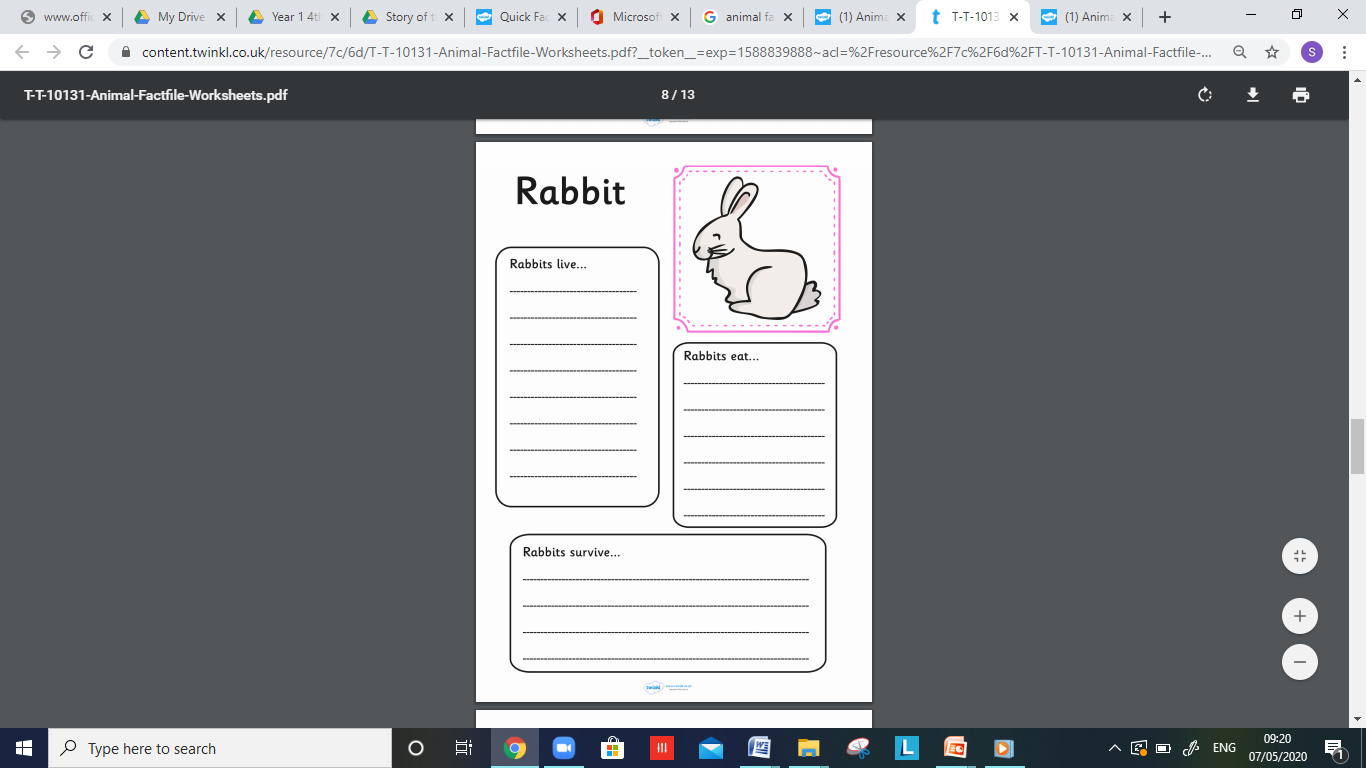 * Write 3 or more facts about your chosen animal. ** Write 5 or more facts about your animal. *** Write 7 or more facts about your animal. To continue your learning you could:Find out about some different British animals and what they like to eat. Make or draw some British animals with the food they like to eat. Additional learning suggestions: P.E. It's really important that we keep moving while we are spending time at home. This week why don't you try some yoga using the Cosmic Kids videos below?Wellbeing While we are working at home it's really important we look after ourselves and our wellbeing. Try Placing these positive messages around your house so your child can feel confident and help reduce stress . The mantras include illustrations with calm colouring and focuses on self-confidence, calming, and kindness. Click on the Mindfulness mantra cards PDF.Nature This week we have a challenge for you! While you are out on your daily exercise or in your garden, can you find a leaf as big as your head? Take a photo to show your teacher. 